REQUEST FOR NEW orCAPITAL UPGRADE to aCOMMUNITY BUILDING“Facility Works Approval”REQUEST FOR NEW orCAPITAL UPGRADE to aCOMMUNITY BUILDING“Facility Works Approval”REQUEST FOR NEW orCAPITAL UPGRADE to aCOMMUNITY BUILDING“Facility Works Approval”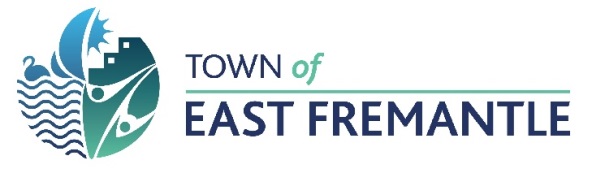 All works on Town of East Fremantle managed and owned land, including built structures (recreation facilities, clubrooms, community centres and community halls), must be approved by the Town.  Refer to Policy 2.2.2 for further information.To obtain such approval local organisations should complete this application for new buildings or structures and modifications or refurbishments to existing buildings or structures ((ie sheds, shelters, court/pitch resurfacing, lighting, bores, signs, kitchen, canteen and permanent fixtures on reserves such as playgrounds, goals, seating, fencing).The requirement for an application is regardless of whether the project is to be funded solely by the applicant or whether Town funding is sought.  All facility ‘works approval applications’ received will be considered on a case-by-case basis.  An accepted application does not guarantee works approval or funding, the approval will be at the discretion of the Town, and as such may not necessarily be granted.  It should also be noted that there is the possibility of an application being approved for works, but not for funding.  Please note, that subject to the location and heritage listing of the facility, consideration and approval may be required by other State Government departments.The information provided will be used to assess your project, including the requirement for planning approval or a building permit.  This submission does not, however, constitute an application for Planning Approval or a Building Permit.Neither approval nor funding can be approved retrospectively.  This application should therefore be received prior to works and expenditure commencing.Submit anytime for consideration for “Facility Works Approval” only (where no Council funding is required).  Submit between the first working day in January and last Wednesday in February (each year) for “Works Approval” consideration where a request for funding is attached.  This will be undertaken during the Annual Budget process, with financial outcomes available in August each year (following adoption of the budget).Submit between 1 March and 1 December for “Works Approval” consideration where a request for funding is attached and it will be undertaken in one of three ways:via Report to Council as an unbudgeted item;consideration for inclusion in the next financial year; orconsideration for inclusion in the Long Term Financial Plan.Should your application for funding be successful the organisation will be required to enter in a funding agreement with the Town.All works on Town of East Fremantle managed and owned land, including built structures (recreation facilities, clubrooms, community centres and community halls), must be approved by the Town.  Refer to Policy 2.2.2 for further information.To obtain such approval local organisations should complete this application for new buildings or structures and modifications or refurbishments to existing buildings or structures ((ie sheds, shelters, court/pitch resurfacing, lighting, bores, signs, kitchen, canteen and permanent fixtures on reserves such as playgrounds, goals, seating, fencing).The requirement for an application is regardless of whether the project is to be funded solely by the applicant or whether Town funding is sought.  All facility ‘works approval applications’ received will be considered on a case-by-case basis.  An accepted application does not guarantee works approval or funding, the approval will be at the discretion of the Town, and as such may not necessarily be granted.  It should also be noted that there is the possibility of an application being approved for works, but not for funding.  Please note, that subject to the location and heritage listing of the facility, consideration and approval may be required by other State Government departments.The information provided will be used to assess your project, including the requirement for planning approval or a building permit.  This submission does not, however, constitute an application for Planning Approval or a Building Permit.Neither approval nor funding can be approved retrospectively.  This application should therefore be received prior to works and expenditure commencing.Submit anytime for consideration for “Facility Works Approval” only (where no Council funding is required).  Submit between the first working day in January and last Wednesday in February (each year) for “Works Approval” consideration where a request for funding is attached.  This will be undertaken during the Annual Budget process, with financial outcomes available in August each year (following adoption of the budget).Submit between 1 March and 1 December for “Works Approval” consideration where a request for funding is attached and it will be undertaken in one of three ways:via Report to Council as an unbudgeted item;consideration for inclusion in the next financial year; orconsideration for inclusion in the Long Term Financial Plan.Should your application for funding be successful the organisation will be required to enter in a funding agreement with the Town.All works on Town of East Fremantle managed and owned land, including built structures (recreation facilities, clubrooms, community centres and community halls), must be approved by the Town.  Refer to Policy 2.2.2 for further information.To obtain such approval local organisations should complete this application for new buildings or structures and modifications or refurbishments to existing buildings or structures ((ie sheds, shelters, court/pitch resurfacing, lighting, bores, signs, kitchen, canteen and permanent fixtures on reserves such as playgrounds, goals, seating, fencing).The requirement for an application is regardless of whether the project is to be funded solely by the applicant or whether Town funding is sought.  All facility ‘works approval applications’ received will be considered on a case-by-case basis.  An accepted application does not guarantee works approval or funding, the approval will be at the discretion of the Town, and as such may not necessarily be granted.  It should also be noted that there is the possibility of an application being approved for works, but not for funding.  Please note, that subject to the location and heritage listing of the facility, consideration and approval may be required by other State Government departments.The information provided will be used to assess your project, including the requirement for planning approval or a building permit.  This submission does not, however, constitute an application for Planning Approval or a Building Permit.Neither approval nor funding can be approved retrospectively.  This application should therefore be received prior to works and expenditure commencing.Submit anytime for consideration for “Facility Works Approval” only (where no Council funding is required).  Submit between the first working day in January and last Wednesday in February (each year) for “Works Approval” consideration where a request for funding is attached.  This will be undertaken during the Annual Budget process, with financial outcomes available in August each year (following adoption of the budget).Submit between 1 March and 1 December for “Works Approval” consideration where a request for funding is attached and it will be undertaken in one of three ways:via Report to Council as an unbudgeted item;consideration for inclusion in the next financial year; orconsideration for inclusion in the Long Term Financial Plan.Should your application for funding be successful the organisation will be required to enter in a funding agreement with the Town.All works on Town of East Fremantle managed and owned land, including built structures (recreation facilities, clubrooms, community centres and community halls), must be approved by the Town.  Refer to Policy 2.2.2 for further information.To obtain such approval local organisations should complete this application for new buildings or structures and modifications or refurbishments to existing buildings or structures ((ie sheds, shelters, court/pitch resurfacing, lighting, bores, signs, kitchen, canteen and permanent fixtures on reserves such as playgrounds, goals, seating, fencing).The requirement for an application is regardless of whether the project is to be funded solely by the applicant or whether Town funding is sought.  All facility ‘works approval applications’ received will be considered on a case-by-case basis.  An accepted application does not guarantee works approval or funding, the approval will be at the discretion of the Town, and as such may not necessarily be granted.  It should also be noted that there is the possibility of an application being approved for works, but not for funding.  Please note, that subject to the location and heritage listing of the facility, consideration and approval may be required by other State Government departments.The information provided will be used to assess your project, including the requirement for planning approval or a building permit.  This submission does not, however, constitute an application for Planning Approval or a Building Permit.Neither approval nor funding can be approved retrospectively.  This application should therefore be received prior to works and expenditure commencing.Submit anytime for consideration for “Facility Works Approval” only (where no Council funding is required).  Submit between the first working day in January and last Wednesday in February (each year) for “Works Approval” consideration where a request for funding is attached.  This will be undertaken during the Annual Budget process, with financial outcomes available in August each year (following adoption of the budget).Submit between 1 March and 1 December for “Works Approval” consideration where a request for funding is attached and it will be undertaken in one of three ways:via Report to Council as an unbudgeted item;consideration for inclusion in the next financial year; orconsideration for inclusion in the Long Term Financial Plan.Should your application for funding be successful the organisation will be required to enter in a funding agreement with the Town.All works on Town of East Fremantle managed and owned land, including built structures (recreation facilities, clubrooms, community centres and community halls), must be approved by the Town.  Refer to Policy 2.2.2 for further information.To obtain such approval local organisations should complete this application for new buildings or structures and modifications or refurbishments to existing buildings or structures ((ie sheds, shelters, court/pitch resurfacing, lighting, bores, signs, kitchen, canteen and permanent fixtures on reserves such as playgrounds, goals, seating, fencing).The requirement for an application is regardless of whether the project is to be funded solely by the applicant or whether Town funding is sought.  All facility ‘works approval applications’ received will be considered on a case-by-case basis.  An accepted application does not guarantee works approval or funding, the approval will be at the discretion of the Town, and as such may not necessarily be granted.  It should also be noted that there is the possibility of an application being approved for works, but not for funding.  Please note, that subject to the location and heritage listing of the facility, consideration and approval may be required by other State Government departments.The information provided will be used to assess your project, including the requirement for planning approval or a building permit.  This submission does not, however, constitute an application for Planning Approval or a Building Permit.Neither approval nor funding can be approved retrospectively.  This application should therefore be received prior to works and expenditure commencing.Submit anytime for consideration for “Facility Works Approval” only (where no Council funding is required).  Submit between the first working day in January and last Wednesday in February (each year) for “Works Approval” consideration where a request for funding is attached.  This will be undertaken during the Annual Budget process, with financial outcomes available in August each year (following adoption of the budget).Submit between 1 March and 1 December for “Works Approval” consideration where a request for funding is attached and it will be undertaken in one of three ways:via Report to Council as an unbudgeted item;consideration for inclusion in the next financial year; orconsideration for inclusion in the Long Term Financial Plan.Should your application for funding be successful the organisation will be required to enter in a funding agreement with the Town.All works on Town of East Fremantle managed and owned land, including built structures (recreation facilities, clubrooms, community centres and community halls), must be approved by the Town.  Refer to Policy 2.2.2 for further information.To obtain such approval local organisations should complete this application for new buildings or structures and modifications or refurbishments to existing buildings or structures ((ie sheds, shelters, court/pitch resurfacing, lighting, bores, signs, kitchen, canteen and permanent fixtures on reserves such as playgrounds, goals, seating, fencing).The requirement for an application is regardless of whether the project is to be funded solely by the applicant or whether Town funding is sought.  All facility ‘works approval applications’ received will be considered on a case-by-case basis.  An accepted application does not guarantee works approval or funding, the approval will be at the discretion of the Town, and as such may not necessarily be granted.  It should also be noted that there is the possibility of an application being approved for works, but not for funding.  Please note, that subject to the location and heritage listing of the facility, consideration and approval may be required by other State Government departments.The information provided will be used to assess your project, including the requirement for planning approval or a building permit.  This submission does not, however, constitute an application for Planning Approval or a Building Permit.Neither approval nor funding can be approved retrospectively.  This application should therefore be received prior to works and expenditure commencing.Submit anytime for consideration for “Facility Works Approval” only (where no Council funding is required).  Submit between the first working day in January and last Wednesday in February (each year) for “Works Approval” consideration where a request for funding is attached.  This will be undertaken during the Annual Budget process, with financial outcomes available in August each year (following adoption of the budget).Submit between 1 March and 1 December for “Works Approval” consideration where a request for funding is attached and it will be undertaken in one of three ways:via Report to Council as an unbudgeted item;consideration for inclusion in the next financial year; orconsideration for inclusion in the Long Term Financial Plan.Should your application for funding be successful the organisation will be required to enter in a funding agreement with the Town.All works on Town of East Fremantle managed and owned land, including built structures (recreation facilities, clubrooms, community centres and community halls), must be approved by the Town.  Refer to Policy 2.2.2 for further information.To obtain such approval local organisations should complete this application for new buildings or structures and modifications or refurbishments to existing buildings or structures ((ie sheds, shelters, court/pitch resurfacing, lighting, bores, signs, kitchen, canteen and permanent fixtures on reserves such as playgrounds, goals, seating, fencing).The requirement for an application is regardless of whether the project is to be funded solely by the applicant or whether Town funding is sought.  All facility ‘works approval applications’ received will be considered on a case-by-case basis.  An accepted application does not guarantee works approval or funding, the approval will be at the discretion of the Town, and as such may not necessarily be granted.  It should also be noted that there is the possibility of an application being approved for works, but not for funding.  Please note, that subject to the location and heritage listing of the facility, consideration and approval may be required by other State Government departments.The information provided will be used to assess your project, including the requirement for planning approval or a building permit.  This submission does not, however, constitute an application for Planning Approval or a Building Permit.Neither approval nor funding can be approved retrospectively.  This application should therefore be received prior to works and expenditure commencing.Submit anytime for consideration for “Facility Works Approval” only (where no Council funding is required).  Submit between the first working day in January and last Wednesday in February (each year) for “Works Approval” consideration where a request for funding is attached.  This will be undertaken during the Annual Budget process, with financial outcomes available in August each year (following adoption of the budget).Submit between 1 March and 1 December for “Works Approval” consideration where a request for funding is attached and it will be undertaken in one of three ways:via Report to Council as an unbudgeted item;consideration for inclusion in the next financial year; orconsideration for inclusion in the Long Term Financial Plan.Should your application for funding be successful the organisation will be required to enter in a funding agreement with the Town.All works on Town of East Fremantle managed and owned land, including built structures (recreation facilities, clubrooms, community centres and community halls), must be approved by the Town.  Refer to Policy 2.2.2 for further information.To obtain such approval local organisations should complete this application for new buildings or structures and modifications or refurbishments to existing buildings or structures ((ie sheds, shelters, court/pitch resurfacing, lighting, bores, signs, kitchen, canteen and permanent fixtures on reserves such as playgrounds, goals, seating, fencing).The requirement for an application is regardless of whether the project is to be funded solely by the applicant or whether Town funding is sought.  All facility ‘works approval applications’ received will be considered on a case-by-case basis.  An accepted application does not guarantee works approval or funding, the approval will be at the discretion of the Town, and as such may not necessarily be granted.  It should also be noted that there is the possibility of an application being approved for works, but not for funding.  Please note, that subject to the location and heritage listing of the facility, consideration and approval may be required by other State Government departments.The information provided will be used to assess your project, including the requirement for planning approval or a building permit.  This submission does not, however, constitute an application for Planning Approval or a Building Permit.Neither approval nor funding can be approved retrospectively.  This application should therefore be received prior to works and expenditure commencing.Submit anytime for consideration for “Facility Works Approval” only (where no Council funding is required).  Submit between the first working day in January and last Wednesday in February (each year) for “Works Approval” consideration where a request for funding is attached.  This will be undertaken during the Annual Budget process, with financial outcomes available in August each year (following adoption of the budget).Submit between 1 March and 1 December for “Works Approval” consideration where a request for funding is attached and it will be undertaken in one of three ways:via Report to Council as an unbudgeted item;consideration for inclusion in the next financial year; orconsideration for inclusion in the Long Term Financial Plan.Should your application for funding be successful the organisation will be required to enter in a funding agreement with the Town.All works on Town of East Fremantle managed and owned land, including built structures (recreation facilities, clubrooms, community centres and community halls), must be approved by the Town.  Refer to Policy 2.2.2 for further information.To obtain such approval local organisations should complete this application for new buildings or structures and modifications or refurbishments to existing buildings or structures ((ie sheds, shelters, court/pitch resurfacing, lighting, bores, signs, kitchen, canteen and permanent fixtures on reserves such as playgrounds, goals, seating, fencing).The requirement for an application is regardless of whether the project is to be funded solely by the applicant or whether Town funding is sought.  All facility ‘works approval applications’ received will be considered on a case-by-case basis.  An accepted application does not guarantee works approval or funding, the approval will be at the discretion of the Town, and as such may not necessarily be granted.  It should also be noted that there is the possibility of an application being approved for works, but not for funding.  Please note, that subject to the location and heritage listing of the facility, consideration and approval may be required by other State Government departments.The information provided will be used to assess your project, including the requirement for planning approval or a building permit.  This submission does not, however, constitute an application for Planning Approval or a Building Permit.Neither approval nor funding can be approved retrospectively.  This application should therefore be received prior to works and expenditure commencing.Submit anytime for consideration for “Facility Works Approval” only (where no Council funding is required).  Submit between the first working day in January and last Wednesday in February (each year) for “Works Approval” consideration where a request for funding is attached.  This will be undertaken during the Annual Budget process, with financial outcomes available in August each year (following adoption of the budget).Submit between 1 March and 1 December for “Works Approval” consideration where a request for funding is attached and it will be undertaken in one of three ways:via Report to Council as an unbudgeted item;consideration for inclusion in the next financial year; orconsideration for inclusion in the Long Term Financial Plan.Should your application for funding be successful the organisation will be required to enter in a funding agreement with the Town.All works on Town of East Fremantle managed and owned land, including built structures (recreation facilities, clubrooms, community centres and community halls), must be approved by the Town.  Refer to Policy 2.2.2 for further information.To obtain such approval local organisations should complete this application for new buildings or structures and modifications or refurbishments to existing buildings or structures ((ie sheds, shelters, court/pitch resurfacing, lighting, bores, signs, kitchen, canteen and permanent fixtures on reserves such as playgrounds, goals, seating, fencing).The requirement for an application is regardless of whether the project is to be funded solely by the applicant or whether Town funding is sought.  All facility ‘works approval applications’ received will be considered on a case-by-case basis.  An accepted application does not guarantee works approval or funding, the approval will be at the discretion of the Town, and as such may not necessarily be granted.  It should also be noted that there is the possibility of an application being approved for works, but not for funding.  Please note, that subject to the location and heritage listing of the facility, consideration and approval may be required by other State Government departments.The information provided will be used to assess your project, including the requirement for planning approval or a building permit.  This submission does not, however, constitute an application for Planning Approval or a Building Permit.Neither approval nor funding can be approved retrospectively.  This application should therefore be received prior to works and expenditure commencing.Submit anytime for consideration for “Facility Works Approval” only (where no Council funding is required).  Submit between the first working day in January and last Wednesday in February (each year) for “Works Approval” consideration where a request for funding is attached.  This will be undertaken during the Annual Budget process, with financial outcomes available in August each year (following adoption of the budget).Submit between 1 March and 1 December for “Works Approval” consideration where a request for funding is attached and it will be undertaken in one of three ways:via Report to Council as an unbudgeted item;consideration for inclusion in the next financial year; orconsideration for inclusion in the Long Term Financial Plan.Should your application for funding be successful the organisation will be required to enter in a funding agreement with the Town.All works on Town of East Fremantle managed and owned land, including built structures (recreation facilities, clubrooms, community centres and community halls), must be approved by the Town.  Refer to Policy 2.2.2 for further information.To obtain such approval local organisations should complete this application for new buildings or structures and modifications or refurbishments to existing buildings or structures ((ie sheds, shelters, court/pitch resurfacing, lighting, bores, signs, kitchen, canteen and permanent fixtures on reserves such as playgrounds, goals, seating, fencing).The requirement for an application is regardless of whether the project is to be funded solely by the applicant or whether Town funding is sought.  All facility ‘works approval applications’ received will be considered on a case-by-case basis.  An accepted application does not guarantee works approval or funding, the approval will be at the discretion of the Town, and as such may not necessarily be granted.  It should also be noted that there is the possibility of an application being approved for works, but not for funding.  Please note, that subject to the location and heritage listing of the facility, consideration and approval may be required by other State Government departments.The information provided will be used to assess your project, including the requirement for planning approval or a building permit.  This submission does not, however, constitute an application for Planning Approval or a Building Permit.Neither approval nor funding can be approved retrospectively.  This application should therefore be received prior to works and expenditure commencing.Submit anytime for consideration for “Facility Works Approval” only (where no Council funding is required).  Submit between the first working day in January and last Wednesday in February (each year) for “Works Approval” consideration where a request for funding is attached.  This will be undertaken during the Annual Budget process, with financial outcomes available in August each year (following adoption of the budget).Submit between 1 March and 1 December for “Works Approval” consideration where a request for funding is attached and it will be undertaken in one of three ways:via Report to Council as an unbudgeted item;consideration for inclusion in the next financial year; orconsideration for inclusion in the Long Term Financial Plan.Should your application for funding be successful the organisation will be required to enter in a funding agreement with the Town.SECTION ONE:  CLUB / ORGANISATION DETAILSSECTION ONE:  CLUB / ORGANISATION DETAILSSECTION ONE:  CLUB / ORGANISATION DETAILSSECTION ONE:  CLUB / ORGANISATION DETAILSSECTION ONE:  CLUB / ORGANISATION DETAILSSECTION ONE:  CLUB / ORGANISATION DETAILSSECTION ONE:  CLUB / ORGANISATION DETAILSSECTION ONE:  CLUB / ORGANISATION DETAILSSECTION ONE:  CLUB / ORGANISATION DETAILSSECTION ONE:  CLUB / ORGANISATION DETAILSSECTION ONE:  CLUB / ORGANISATION DETAILSOrganisation:Organisation:Contact Person / Phone No.:Contact Person / Phone No.:Position:Position:Postal Address:Postal Address:Email:Email:Are you incorporated?Are you incorporated?Are you incorporated?Are you incorporated?Are you incorporated?Are you incorporated?Are you incorporated?YesNoAre you registered for GST?Are you registered for GST?Are you registered for GST?Are you registered for GST?Are you registered for GST?Are you registered for GST?Are you registered for GST?YesNoDo you have an ABN? If yes, please provide:Do you have an ABN? If yes, please provide:Do you have an ABN? If yes, please provide:Do you have an ABN? If yes, please provide:YesNoAre you affiliated with your State Sporting Association?Are you affiliated with your State Sporting Association?Are you affiliated with your State Sporting Association?Are you affiliated with your State Sporting Association?Are you affiliated with your State Sporting Association?Are you affiliated with your State Sporting Association?Are you affiliated with your State Sporting Association?YesNoAttach a copy of the Annual Report and /or accounts from your most recent AGM:Attach a copy of the Annual Report and /or accounts from your most recent AGM:Attach a copy of the Annual Report and /or accounts from your most recent AGM:Attach a copy of the Annual Report and /or accounts from your most recent AGM:Attach a copy of the Annual Report and /or accounts from your most recent AGM:Attach a copy of the Annual Report and /or accounts from your most recent AGM:Attach a copy of the Annual Report and /or accounts from your most recent AGM:📎NoAttach a copy of the organisation Minutes endorsing the project:Attach a copy of the organisation Minutes endorsing the project:Attach a copy of the organisation Minutes endorsing the project:Attach a copy of the organisation Minutes endorsing the project:Attach a copy of the organisation Minutes endorsing the project:Attach a copy of the organisation Minutes endorsing the project:Attach a copy of the organisation Minutes endorsing the project:📎NoAttach a copy of your current Public Liability Insurance Certificate of Currency:Attach a copy of your current Public Liability Insurance Certificate of Currency:Attach a copy of your current Public Liability Insurance Certificate of Currency:Attach a copy of your current Public Liability Insurance Certificate of Currency:Attach a copy of your current Public Liability Insurance Certificate of Currency:Attach a copy of your current Public Liability Insurance Certificate of Currency:Attach a copy of your current Public Liability Insurance Certificate of Currency:📎NoMembershipMembershipCurrentCurrentLast SeasonLast SeasonPrevious SeasonPrevious SeasonPrevious SeasonPrevious SeasonPrevious SeasonJunior:Junior:Senior:Senior:Other (ie social):Other (ie social):East Fremantle residents:East Fremantle residents:SECTION TWO:  FACILITY DETAILSSECTION TWO:  FACILITY DETAILSSECTION TWO:  FACILITY DETAILSSECTION TWO:  FACILITY DETAILSSECTION TWO:  FACILITY DETAILSSECTION TWO:  FACILITY DETAILSSECTION TWO:  FACILITY DETAILSSECTION TWO:  FACILITY DETAILSSECTION TWO:  FACILITY DETAILSSECTION TWO:  FACILITY DETAILSSECTION TWO:  FACILITY DETAILSFacility Name:Facility Name:Facility Address:Facility Address:Do you have a lease agreement with the Town?Do you have a lease agreement with the Town?Do you have a lease agreement with the Town?Do you have a lease agreement with the Town?Do you have a lease agreement with the Town?Do you have a lease agreement with the Town?Do you have a lease agreement with the Town?YesNo	If “No”, is this project supported by the holder of the lease for the facility?	If “No”, is this project supported by the holder of the lease for the facility?	If “No”, is this project supported by the holder of the lease for the facility?	If “No”, is this project supported by the holder of the lease for the facility?	If “No”, is this project supported by the holder of the lease for the facility?	If “No”, is this project supported by the holder of the lease for the facility?	If “No”, is this project supported by the holder of the lease for the facility?YesNo	If “Yes”, please attach written evidence of this support.	If “Yes”, please attach written evidence of this support.	If “Yes”, please attach written evidence of this support.	If “Yes”, please attach written evidence of this support.	If “Yes”, please attach written evidence of this support.	If “Yes”, please attach written evidence of this support.	If “Yes”, please attach written evidence of this support.📎N/ADo you have the support of all other formal users of the facility?Do you have the support of all other formal users of the facility?Do you have the support of all other formal users of the facility?Do you have the support of all other formal users of the facility?Do you have the support of all other formal users of the facility?Do you have the support of all other formal users of the facility?Do you have the support of all other formal users of the facility?YesNo	If “Yes”, please attach written evidence of this support.	If “Yes”, please attach written evidence of this support.	If “Yes”, please attach written evidence of this support.	If “Yes”, please attach written evidence of this support.	If “Yes”, please attach written evidence of this support.	If “Yes”, please attach written evidence of this support.	If “Yes”, please attach written evidence of this support.📎N/ASECTION THREE:  UPGRADE DETAILSSECTION THREE:  UPGRADE DETAILSSECTION THREE:  UPGRADE DETAILSSECTION THREE:  UPGRADE DETAILSSECTION THREE:  UPGRADE DETAILSSECTION THREE:  UPGRADE DETAILSSECTION THREE:  UPGRADE DETAILSSECTION THREE:  UPGRADE DETAILSSECTION THREE:  UPGRADE DETAILSSECTION THREE:  UPGRADE DETAILSSECTION THREE:  UPGRADE DETAILSYour proposed project should seek to achieve the following:value for money;sustainable utilisation levels;provide “fit-for-purpose” use;meet current building standards;promote the strategic planning principles endorsed by Council; andminimise impacts from activities held in the buildings that may adversely affect local residents.Your proposed project should seek to achieve the following:value for money;sustainable utilisation levels;provide “fit-for-purpose” use;meet current building standards;promote the strategic planning principles endorsed by Council; andminimise impacts from activities held in the buildings that may adversely affect local residents.Your proposed project should seek to achieve the following:value for money;sustainable utilisation levels;provide “fit-for-purpose” use;meet current building standards;promote the strategic planning principles endorsed by Council; andminimise impacts from activities held in the buildings that may adversely affect local residents.Your proposed project should seek to achieve the following:value for money;sustainable utilisation levels;provide “fit-for-purpose” use;meet current building standards;promote the strategic planning principles endorsed by Council; andminimise impacts from activities held in the buildings that may adversely affect local residents.Your proposed project should seek to achieve the following:value for money;sustainable utilisation levels;provide “fit-for-purpose” use;meet current building standards;promote the strategic planning principles endorsed by Council; andminimise impacts from activities held in the buildings that may adversely affect local residents.Your proposed project should seek to achieve the following:value for money;sustainable utilisation levels;provide “fit-for-purpose” use;meet current building standards;promote the strategic planning principles endorsed by Council; andminimise impacts from activities held in the buildings that may adversely affect local residents.Your proposed project should seek to achieve the following:value for money;sustainable utilisation levels;provide “fit-for-purpose” use;meet current building standards;promote the strategic planning principles endorsed by Council; andminimise impacts from activities held in the buildings that may adversely affect local residents.Your proposed project should seek to achieve the following:value for money;sustainable utilisation levels;provide “fit-for-purpose” use;meet current building standards;promote the strategic planning principles endorsed by Council; andminimise impacts from activities held in the buildings that may adversely affect local residents.Your proposed project should seek to achieve the following:value for money;sustainable utilisation levels;provide “fit-for-purpose” use;meet current building standards;promote the strategic planning principles endorsed by Council; andminimise impacts from activities held in the buildings that may adversely affect local residents.Your proposed project should seek to achieve the following:value for money;sustainable utilisation levels;provide “fit-for-purpose” use;meet current building standards;promote the strategic planning principles endorsed by Council; andminimise impacts from activities held in the buildings that may adversely affect local residents.Your proposed project should seek to achieve the following:value for money;sustainable utilisation levels;provide “fit-for-purpose” use;meet current building standards;promote the strategic planning principles endorsed by Council; andminimise impacts from activities held in the buildings that may adversely affect local residents.Description of Project (Output)Description of Project (Output)Description of Project (Output)Description of Project (Output)Description of Project (Output)Description of Project (Output)Description of Project (Output)Description of Project (Output)Description of Project (Output)Description of Project (Output)Description of Project (Output)Project Plan:Project Plan:Project Plan:Project Plan:Project Plan:Project Plan:Project Plan:📎NoSite Plan / Design Drawings:Site Plan / Design Drawings:Site Plan / Design Drawings:Site Plan / Design Drawings:Site Plan / Design Drawings:Site Plan / Design Drawings:Site Plan / Design Drawings:📎NoWhat date do you propose to start the project?What date do you propose to start the project?What date do you propose to start the project?What date do you propose to start the project?What date do you propose to start the project?What date do you propose to start the project?What date do you propose to start the project?What date will the project be completed?What date will the project be completed?What date will the project be completed?What date will the project be completed?What date will the project be completed?What date will the project be completed?What date will the project be completed?Will there be additional facility maintenance following project completion?Will there be additional facility maintenance following project completion?Will there be additional facility maintenance following project completion?Will there be additional facility maintenance following project completion?Will there be additional facility maintenance following project completion?Will there be additional facility maintenance following project completion?Will there be additional facility maintenance following project completion?YesNo	If “Yes” has the organisation considered how to meet this responsibility?	If “Yes” has the organisation considered how to meet this responsibility?	If “Yes” has the organisation considered how to meet this responsibility?	If “Yes” has the organisation considered how to meet this responsibility?	If “Yes” has the organisation considered how to meet this responsibility?	If “Yes” has the organisation considered how to meet this responsibility?	If “Yes” has the organisation considered how to meet this responsibility?YesN/A	If “Yes” please attach details (or excerpt from Project Plan).	If “Yes” please attach details (or excerpt from Project Plan).	If “Yes” please attach details (or excerpt from Project Plan).	If “Yes” please attach details (or excerpt from Project Plan).	If “Yes” please attach details (or excerpt from Project Plan).	If “Yes” please attach details (or excerpt from Project Plan).	If “Yes” please attach details (or excerpt from Project Plan).📎N/AWho will coordinate / manage the project?Who will coordinate / manage the project?Who will coordinate / manage the project?Who will coordinate / manage the project?Who will coordinate / manage the project?Who will coordinate / manage the project?Who will coordinate / manage the project?SECTION FOUR:  BUDGETSECTION FOUR:  BUDGETSECTION FOUR:  BUDGETSECTION FOUR:  BUDGETSECTION FOUR:  BUDGETSECTION FOUR:  BUDGETSECTION FOUR:  BUDGETSECTION FOUR:  BUDGETSECTION FOUR:  BUDGETSECTION FOUR:  BUDGETSECTION FOUR:  BUDGETEstimated Total Cash Cost:Estimated Total Cash Cost:Estimated Total Cash Cost:Estimated Total Cash Cost:Estimated Total Cash Cost:Estimated Total Cash Cost:Estimated Total Cash Cost:$     $     $     $     	Two written quotes / estimates are attached.	Two written quotes / estimates are attached.	Two written quotes / estimates are attached.	Two written quotes / estimates are attached.	Two written quotes / estimates are attached.	Two written quotes / estimates are attached.	Two written quotes / estimates are attached.📎NoProposed Total Cash Contributions:Proposed Total Cash Contributions:Proposed Total Cash Contributions:Proposed Total Cash Contributions:Proposed Total Cash Contributions:Proposed Total Cash Contributions:Proposed Total Cash Contributions:$     $     $     $     Applicant Organisation:Applicant Organisation:Applicant Organisation:Applicant Organisation:Applicant Organisation:Applicant Organisation:Applicant Organisation:$     $     $     $     Town of East Fremantle (this request):Town of East Fremantle (this request):Town of East Fremantle (this request):Town of East Fremantle (this request):Town of East Fremantle (this request):Town of East Fremantle (this request):Town of East Fremantle (this request):$     $     $     $     Other, please specify:$     $     $     $     Other, please specify:$     $     $     $     	Evidence of financial support is attached.	Evidence of financial support is attached.	Evidence of financial support is attached.	Evidence of financial support is attached.	Evidence of financial support is attached.	Evidence of financial support is attached.	Evidence of financial support is attached.📎NoWhat is the value of any voluntary labour associated with the project?What is the value of any voluntary labour associated with the project?What is the value of any voluntary labour associated with the project?What is the value of any voluntary labour associated with the project?What is the value of any voluntary labour associated with the project?What is the value of any voluntary labour associated with the project?What is the value of any voluntary labour associated with the project?$     $     $     $     What is the value of any donated materials associated with the project?What is the value of any donated materials associated with the project?What is the value of any donated materials associated with the project?What is the value of any donated materials associated with the project?What is the value of any donated materials associated with the project?What is the value of any donated materials associated with the project?What is the value of any donated materials associated with the project?$     $     $     $     	Evidence of in-kind (voluntary / donated) support is attached.	Evidence of in-kind (voluntary / donated) support is attached.	Evidence of in-kind (voluntary / donated) support is attached.	Evidence of in-kind (voluntary / donated) support is attached.	Evidence of in-kind (voluntary / donated) support is attached.	Evidence of in-kind (voluntary / donated) support is attached.	Evidence of in-kind (voluntary / donated) support is attached.📎NoCash Cost + Voluntary Labour + Donated Materials = Total Project Value Cash Cost + Voluntary Labour + Donated Materials = Total Project Value Cash Cost + Voluntary Labour + Donated Materials = Total Project Value Cash Cost + Voluntary Labour + Donated Materials = Total Project Value Cash Cost + Voluntary Labour + Donated Materials = Total Project Value Cash Cost + Voluntary Labour + Donated Materials = Total Project Value Cash Cost + Voluntary Labour + Donated Materials = Total Project Value $     $     $     $     SECTION FIVE:  CRITERIAThis section is applicable only to projects with a cash value of $20,000 or more.How did you establish a need for your project?How will the project benefit your organisation, increase community involvement, participation and / or physical activity in the Town of East Fremantle?Describe how critical the project is to your organisation’s core activities and objectives.  Please include reference to your organisation’s future plans (ie strategic plan, attach if relevant 📎).How does your proposal link with the Town’s Community Strategic Plan / Recreation Plans? Please call the Town’s Economic & Community Development Officer on 9339 9342 for more information.SECTION SIX:  DECLARATIONSECTION SIX:  DECLARATIONSECTION SIX:  DECLARATIONSECTION SIX:  DECLARATIONSECTION SIX:  DECLARATIONSECTION SIX:  DECLARATIONSECTION SIX:  DECLARATIONSECTION SIX:  DECLARATIONSECTION SIX:  DECLARATIONSECTION SIX:  DECLARATIONSECTION SIX:  DECLARATIONSECTION SIX:  DECLARATIONSECTION SIX:  DECLARATIONSECTION SIX:  DECLARATIONSECTION SIX:  DECLARATIONSECTION SIX:  DECLARATIONThis application should be signed by the accountable officer of the applicant organisation, usually the President.This application should be signed by the accountable officer of the applicant organisation, usually the President.This application should be signed by the accountable officer of the applicant organisation, usually the President.This application should be signed by the accountable officer of the applicant organisation, usually the President.This application should be signed by the accountable officer of the applicant organisation, usually the President.This application should be signed by the accountable officer of the applicant organisation, usually the President.This application should be signed by the accountable officer of the applicant organisation, usually the President.This application should be signed by the accountable officer of the applicant organisation, usually the President.This application should be signed by the accountable officer of the applicant organisation, usually the President.This application should be signed by the accountable officer of the applicant organisation, usually the President.This application should be signed by the accountable officer of the applicant organisation, usually the President.This application should be signed by the accountable officer of the applicant organisation, usually the President.This application should be signed by the accountable officer of the applicant organisation, usually the President.This application should be signed by the accountable officer of the applicant organisation, usually the President.This application should be signed by the accountable officer of the applicant organisation, usually the President.This application should be signed by the accountable officer of the applicant organisation, usually the President.The Organisation acknowledges and agrees that this application is subject to the Freedom of Information Act 1992 and that the Town of East Fremantle may publicly disclose information in relation to this application, including its terms and the details of the applicant.The Town of East Fremantle may also wish to provide certain information (club name, sport, location, funding purpose, project activity and funding amount) to the media for promotional purposes.I certify that the information given in this document is true and accurate.The Organisation acknowledges and agrees that this application is subject to the Freedom of Information Act 1992 and that the Town of East Fremantle may publicly disclose information in relation to this application, including its terms and the details of the applicant.The Town of East Fremantle may also wish to provide certain information (club name, sport, location, funding purpose, project activity and funding amount) to the media for promotional purposes.I certify that the information given in this document is true and accurate.The Organisation acknowledges and agrees that this application is subject to the Freedom of Information Act 1992 and that the Town of East Fremantle may publicly disclose information in relation to this application, including its terms and the details of the applicant.The Town of East Fremantle may also wish to provide certain information (club name, sport, location, funding purpose, project activity and funding amount) to the media for promotional purposes.I certify that the information given in this document is true and accurate.The Organisation acknowledges and agrees that this application is subject to the Freedom of Information Act 1992 and that the Town of East Fremantle may publicly disclose information in relation to this application, including its terms and the details of the applicant.The Town of East Fremantle may also wish to provide certain information (club name, sport, location, funding purpose, project activity and funding amount) to the media for promotional purposes.I certify that the information given in this document is true and accurate.The Organisation acknowledges and agrees that this application is subject to the Freedom of Information Act 1992 and that the Town of East Fremantle may publicly disclose information in relation to this application, including its terms and the details of the applicant.The Town of East Fremantle may also wish to provide certain information (club name, sport, location, funding purpose, project activity and funding amount) to the media for promotional purposes.I certify that the information given in this document is true and accurate.The Organisation acknowledges and agrees that this application is subject to the Freedom of Information Act 1992 and that the Town of East Fremantle may publicly disclose information in relation to this application, including its terms and the details of the applicant.The Town of East Fremantle may also wish to provide certain information (club name, sport, location, funding purpose, project activity and funding amount) to the media for promotional purposes.I certify that the information given in this document is true and accurate.The Organisation acknowledges and agrees that this application is subject to the Freedom of Information Act 1992 and that the Town of East Fremantle may publicly disclose information in relation to this application, including its terms and the details of the applicant.The Town of East Fremantle may also wish to provide certain information (club name, sport, location, funding purpose, project activity and funding amount) to the media for promotional purposes.I certify that the information given in this document is true and accurate.The Organisation acknowledges and agrees that this application is subject to the Freedom of Information Act 1992 and that the Town of East Fremantle may publicly disclose information in relation to this application, including its terms and the details of the applicant.The Town of East Fremantle may also wish to provide certain information (club name, sport, location, funding purpose, project activity and funding amount) to the media for promotional purposes.I certify that the information given in this document is true and accurate.The Organisation acknowledges and agrees that this application is subject to the Freedom of Information Act 1992 and that the Town of East Fremantle may publicly disclose information in relation to this application, including its terms and the details of the applicant.The Town of East Fremantle may also wish to provide certain information (club name, sport, location, funding purpose, project activity and funding amount) to the media for promotional purposes.I certify that the information given in this document is true and accurate.The Organisation acknowledges and agrees that this application is subject to the Freedom of Information Act 1992 and that the Town of East Fremantle may publicly disclose information in relation to this application, including its terms and the details of the applicant.The Town of East Fremantle may also wish to provide certain information (club name, sport, location, funding purpose, project activity and funding amount) to the media for promotional purposes.I certify that the information given in this document is true and accurate.The Organisation acknowledges and agrees that this application is subject to the Freedom of Information Act 1992 and that the Town of East Fremantle may publicly disclose information in relation to this application, including its terms and the details of the applicant.The Town of East Fremantle may also wish to provide certain information (club name, sport, location, funding purpose, project activity and funding amount) to the media for promotional purposes.I certify that the information given in this document is true and accurate.The Organisation acknowledges and agrees that this application is subject to the Freedom of Information Act 1992 and that the Town of East Fremantle may publicly disclose information in relation to this application, including its terms and the details of the applicant.The Town of East Fremantle may also wish to provide certain information (club name, sport, location, funding purpose, project activity and funding amount) to the media for promotional purposes.I certify that the information given in this document is true and accurate.The Organisation acknowledges and agrees that this application is subject to the Freedom of Information Act 1992 and that the Town of East Fremantle may publicly disclose information in relation to this application, including its terms and the details of the applicant.The Town of East Fremantle may also wish to provide certain information (club name, sport, location, funding purpose, project activity and funding amount) to the media for promotional purposes.I certify that the information given in this document is true and accurate.The Organisation acknowledges and agrees that this application is subject to the Freedom of Information Act 1992 and that the Town of East Fremantle may publicly disclose information in relation to this application, including its terms and the details of the applicant.The Town of East Fremantle may also wish to provide certain information (club name, sport, location, funding purpose, project activity and funding amount) to the media for promotional purposes.I certify that the information given in this document is true and accurate.The Organisation acknowledges and agrees that this application is subject to the Freedom of Information Act 1992 and that the Town of East Fremantle may publicly disclose information in relation to this application, including its terms and the details of the applicant.The Town of East Fremantle may also wish to provide certain information (club name, sport, location, funding purpose, project activity and funding amount) to the media for promotional purposes.I certify that the information given in this document is true and accurate.The Organisation acknowledges and agrees that this application is subject to the Freedom of Information Act 1992 and that the Town of East Fremantle may publicly disclose information in relation to this application, including its terms and the details of the applicant.The Town of East Fremantle may also wish to provide certain information (club name, sport, location, funding purpose, project activity and funding amount) to the media for promotional purposes.I certify that the information given in this document is true and accurate.Name:Name:Position:Position:Signature:Signature:For electronic submissions, by entering your name you acknowledge your responsibility for this application. For electronic submissions, by entering your name you acknowledge your responsibility for this application. For electronic submissions, by entering your name you acknowledge your responsibility for this application. For electronic submissions, by entering your name you acknowledge your responsibility for this application. For electronic submissions, by entering your name you acknowledge your responsibility for this application. For electronic submissions, by entering your name you acknowledge your responsibility for this application. Date:Date:SECTION SEVEN:  SUBMISSIONSECTION SEVEN:  SUBMISSIONSECTION SEVEN:  SUBMISSIONSECTION SEVEN:  SUBMISSIONSECTION SEVEN:  SUBMISSIONSECTION SEVEN:  SUBMISSIONSECTION SEVEN:  SUBMISSIONSECTION SEVEN:  SUBMISSIONSECTION SEVEN:  SUBMISSIONSECTION SEVEN:  SUBMISSIONSECTION SEVEN:  SUBMISSIONSECTION SEVEN:  SUBMISSIONSECTION SEVEN:  SUBMISSIONSECTION SEVEN:  SUBMISSIONSECTION SEVEN:  SUBMISSIONSECTION SEVEN:  SUBMISSIONThis form, along with all required supporting documentation should be submitted to:This form, along with all required supporting documentation should be submitted to:This form, along with all required supporting documentation should be submitted to:This form, along with all required supporting documentation should be submitted to:This form, along with all required supporting documentation should be submitted to:This form, along with all required supporting documentation should be submitted to:This form, along with all required supporting documentation should be submitted to:This form, along with all required supporting documentation should be submitted to:This form, along with all required supporting documentation should be submitted to:This form, along with all required supporting documentation should be submitted to:This form, along with all required supporting documentation should be submitted to:This form, along with all required supporting documentation should be submitted to:This form, along with all required supporting documentation should be submitted to:This form, along with all required supporting documentation should be submitted to:This form, along with all required supporting documentation should be submitted to:This form, along with all required supporting documentation should be submitted to:admin@eastfremantle.wa.gov.au, PO Box 1097, Fremantle  WA  6959 or 135 Canning Highway, East Fremantleadmin@eastfremantle.wa.gov.au, PO Box 1097, Fremantle  WA  6959 or 135 Canning Highway, East Fremantleadmin@eastfremantle.wa.gov.au, PO Box 1097, Fremantle  WA  6959 or 135 Canning Highway, East Fremantleadmin@eastfremantle.wa.gov.au, PO Box 1097, Fremantle  WA  6959 or 135 Canning Highway, East Fremantleadmin@eastfremantle.wa.gov.au, PO Box 1097, Fremantle  WA  6959 or 135 Canning Highway, East Fremantleadmin@eastfremantle.wa.gov.au, PO Box 1097, Fremantle  WA  6959 or 135 Canning Highway, East Fremantleadmin@eastfremantle.wa.gov.au, PO Box 1097, Fremantle  WA  6959 or 135 Canning Highway, East Fremantleadmin@eastfremantle.wa.gov.au, PO Box 1097, Fremantle  WA  6959 or 135 Canning Highway, East Fremantleadmin@eastfremantle.wa.gov.au, PO Box 1097, Fremantle  WA  6959 or 135 Canning Highway, East Fremantleadmin@eastfremantle.wa.gov.au, PO Box 1097, Fremantle  WA  6959 or 135 Canning Highway, East Fremantleadmin@eastfremantle.wa.gov.au, PO Box 1097, Fremantle  WA  6959 or 135 Canning Highway, East Fremantleadmin@eastfremantle.wa.gov.au, PO Box 1097, Fremantle  WA  6959 or 135 Canning Highway, East Fremantleadmin@eastfremantle.wa.gov.au, PO Box 1097, Fremantle  WA  6959 or 135 Canning Highway, East Fremantleadmin@eastfremantle.wa.gov.au, PO Box 1097, Fremantle  WA  6959 or 135 Canning Highway, East Fremantleadmin@eastfremantle.wa.gov.au, PO Box 1097, Fremantle  WA  6959 or 135 Canning Highway, East Fremantleadmin@eastfremantle.wa.gov.au, PO Box 1097, Fremantle  WA  6959 or 135 Canning Highway, East FremantleFor additional information please contact the Town’s Economic & Community Development Officer on 9339 9342.For additional information please contact the Town’s Economic & Community Development Officer on 9339 9342.For additional information please contact the Town’s Economic & Community Development Officer on 9339 9342.For additional information please contact the Town’s Economic & Community Development Officer on 9339 9342.For additional information please contact the Town’s Economic & Community Development Officer on 9339 9342.For additional information please contact the Town’s Economic & Community Development Officer on 9339 9342.For additional information please contact the Town’s Economic & Community Development Officer on 9339 9342.For additional information please contact the Town’s Economic & Community Development Officer on 9339 9342.For additional information please contact the Town’s Economic & Community Development Officer on 9339 9342.For additional information please contact the Town’s Economic & Community Development Officer on 9339 9342.For additional information please contact the Town’s Economic & Community Development Officer on 9339 9342.For additional information please contact the Town’s Economic & Community Development Officer on 9339 9342.For additional information please contact the Town’s Economic & Community Development Officer on 9339 9342.For additional information please contact the Town’s Economic & Community Development Officer on 9339 9342.For additional information please contact the Town’s Economic & Community Development Officer on 9339 9342.For additional information please contact the Town’s Economic & Community Development Officer on 9339 9342.You will be notified in writing as to the outcome of the submission.You will be notified in writing as to the outcome of the submission.You will be notified in writing as to the outcome of the submission.You will be notified in writing as to the outcome of the submission.You will be notified in writing as to the outcome of the submission.You will be notified in writing as to the outcome of the submission.You will be notified in writing as to the outcome of the submission.You will be notified in writing as to the outcome of the submission.You will be notified in writing as to the outcome of the submission.You will be notified in writing as to the outcome of the submission.You will be notified in writing as to the outcome of the submission.You will be notified in writing as to the outcome of the submission.You will be notified in writing as to the outcome of the submission.You will be notified in writing as to the outcome of the submission.You will be notified in writing as to the outcome of the submission.You will be notified in writing as to the outcome of the submission.Checklist of Attachments 📎Checklist of Attachments 📎Checklist of Attachments 📎Checklist of Attachments 📎Checklist of Attachments 📎Checklist of Attachments 📎Checklist of Attachments 📎Checklist of Attachments 📎Checklist of Attachments 📎Checklist of Attachments 📎Checklist of Attachments 📎Checklist of Attachments 📎Checklist of Attachments 📎Checklist of Attachments 📎Checklist of Attachments 📎Checklist of Attachments 📎Completed application formCompleted application formCompleted application formCompleted application formCompleted application formCompleted application formCompleted application formCompleted application formCompleted application formCompleted application formCompleted application formCompleted application formCompleted application formCompleted application formCompleted application formAnnual Report and / or accounts from most recent AGMAnnual Report and / or accounts from most recent AGMAnnual Report and / or accounts from most recent AGMAnnual Report and / or accounts from most recent AGMAnnual Report and / or accounts from most recent AGMAnnual Report and / or accounts from most recent AGMAnnual Report and / or accounts from most recent AGMAnnual Report and / or accounts from most recent AGMAnnual Report and / or accounts from most recent AGMAnnual Report and / or accounts from most recent AGMAnnual Report and / or accounts from most recent AGMAnnual Report and / or accounts from most recent AGMAnnual Report and / or accounts from most recent AGMAnnual Report and / or accounts from most recent AGMAnnual Report and / or accounts from most recent AGMMinutes endorsing the projectMinutes endorsing the projectMinutes endorsing the projectMinutes endorsing the projectMinutes endorsing the projectMinutes endorsing the projectMinutes endorsing the projectMinutes endorsing the projectMinutes endorsing the projectMinutes endorsing the projectMinutes endorsing the projectMinutes endorsing the projectMinutes endorsing the projectMinutes endorsing the projectMinutes endorsing the projectCertificate of CurrencyCertificate of CurrencyCertificate of CurrencyCertificate of CurrencyCertificate of CurrencyCertificate of CurrencyCertificate of CurrencyCertificate of CurrencyCertificate of CurrencyCertificate of CurrencyCertificate of CurrencyCertificate of CurrencyCertificate of CurrencyCertificate of CurrencyCertificate of CurrencySupport from leaseholder (if applicable)Support from leaseholder (if applicable)Support from leaseholder (if applicable)Support from leaseholder (if applicable)Support from leaseholder (if applicable)Support from leaseholder (if applicable)Support from leaseholder (if applicable)Support from leaseholder (if applicable)Support from leaseholder (if applicable)Support from leaseholder (if applicable)Support from leaseholder (if applicable)Support from leaseholder (if applicable)Support from leaseholder (if applicable)Support from leaseholder (if applicable)Support from leaseholder (if applicable)Support from other users (if applicable)Support from other users (if applicable)Support from other users (if applicable)Support from other users (if applicable)Support from other users (if applicable)Support from other users (if applicable)Support from other users (if applicable)Support from other users (if applicable)Support from other users (if applicable)Support from other users (if applicable)Support from other users (if applicable)Support from other users (if applicable)Support from other users (if applicable)Support from other users (if applicable)Support from other users (if applicable)Project Plan (if available)Project Plan (if available)Project Plan (if available)Project Plan (if available)Project Plan (if available)Project Plan (if available)Project Plan (if available)Project Plan (if available)Project Plan (if available)Project Plan (if available)Project Plan (if available)Project Plan (if available)Project Plan (if available)Project Plan (if available)Project Plan (if available)Site Plan / Design DrawingsSite Plan / Design DrawingsSite Plan / Design DrawingsSite Plan / Design DrawingsSite Plan / Design DrawingsSite Plan / Design DrawingsSite Plan / Design DrawingsSite Plan / Design DrawingsSite Plan / Design DrawingsSite Plan / Design DrawingsSite Plan / Design DrawingsSite Plan / Design DrawingsSite Plan / Design DrawingsSite Plan / Design DrawingsSite Plan / Design DrawingsOngoing maintenance (if applicable)Ongoing maintenance (if applicable)Ongoing maintenance (if applicable)Ongoing maintenance (if applicable)Ongoing maintenance (if applicable)Ongoing maintenance (if applicable)Ongoing maintenance (if applicable)Ongoing maintenance (if applicable)Ongoing maintenance (if applicable)Ongoing maintenance (if applicable)Ongoing maintenance (if applicable)Ongoing maintenance (if applicable)Ongoing maintenance (if applicable)Ongoing maintenance (if applicable)Ongoing maintenance (if applicable)Two written quotesTwo written quotesTwo written quotesTwo written quotesTwo written quotesTwo written quotesTwo written quotesTwo written quotesTwo written quotesTwo written quotesTwo written quotesTwo written quotesTwo written quotesTwo written quotesTwo written quotesEvidence of financial support (if applicable)Evidence of financial support (if applicable)Evidence of financial support (if applicable)Evidence of financial support (if applicable)Evidence of financial support (if applicable)Evidence of financial support (if applicable)Evidence of financial support (if applicable)Evidence of financial support (if applicable)Evidence of financial support (if applicable)Evidence of financial support (if applicable)Evidence of financial support (if applicable)Evidence of financial support (if applicable)Evidence of financial support (if applicable)Evidence of financial support (if applicable)Evidence of financial support (if applicable)Strategic Plan (if applicable)Strategic Plan (if applicable)Strategic Plan (if applicable)Strategic Plan (if applicable)Strategic Plan (if applicable)Strategic Plan (if applicable)Strategic Plan (if applicable)Strategic Plan (if applicable)Strategic Plan (if applicable)Strategic Plan (if applicable)Strategic Plan (if applicable)Strategic Plan (if applicable)Strategic Plan (if applicable)Strategic Plan (if applicable)Strategic Plan (if applicable)Dept. of Biodiversity Conservation & Attractions application (if applicable)Dept. of Biodiversity Conservation & Attractions application (if applicable)Dept. of Biodiversity Conservation & Attractions application (if applicable)Dept. of Biodiversity Conservation & Attractions application (if applicable)Dept. of Biodiversity Conservation & Attractions application (if applicable)Dept. of Biodiversity Conservation & Attractions application (if applicable)Dept. of Biodiversity Conservation & Attractions application (if applicable)Dept. of Biodiversity Conservation & Attractions application (if applicable)Dept. of Biodiversity Conservation & Attractions application (if applicable)Dept. of Biodiversity Conservation & Attractions application (if applicable)Dept. of Biodiversity Conservation & Attractions application (if applicable)Dept. of Biodiversity Conservation & Attractions application (if applicable)Dept. of Biodiversity Conservation & Attractions application (if applicable)Dept. of Biodiversity Conservation & Attractions application (if applicable)Dept. of Biodiversity Conservation & Attractions application (if applicable)OtherOtherOtherOtherOtherOtherOtherOtherOtherOtherOtherOtherOtherOtherOtherOFFICE USE ONLYOFFICE USE ONLYOFFICE USE ONLYOFFICE USE ONLYOFFICE USE ONLYOFFICE USE ONLYOFFICE USE ONLYOFFICE USE ONLYOFFICE USE ONLYOFFICE USE ONLYOFFICE USE ONLYOFFICE USE ONLYOFFICE USE ONLYOFFICE USE ONLYOFFICE USE ONLYOFFICE USE ONLYReceived:Received:Received:DateDateDateDateReference:Reference:Reference:Reference:Reference:IIIIAcknowledged:Acknowledged:Acknowledged:DateDateDateDateReference:Reference:Reference:Reference:Reference:OOOOOutcome:Outcome:Outcome:1223a3a3b3cOutcome Advised:Outcome Advised:Outcome Advised:DateDateDateDateReference:Reference:Reference:Reference:Reference:OOOOTown of East Fremantle – 135 Canning Highway, East Fremantlewww.eastfremantle.wa.gov.au     admin@eastfremantle.wa.gov.au9339 9339     Find us on FacebookTown of East Fremantle – 135 Canning Highway, East Fremantlewww.eastfremantle.wa.gov.au     admin@eastfremantle.wa.gov.au9339 9339     Find us on FacebookTown of East Fremantle – 135 Canning Highway, East Fremantlewww.eastfremantle.wa.gov.au     admin@eastfremantle.wa.gov.au9339 9339     Find us on FacebookTown of East Fremantle – 135 Canning Highway, East Fremantlewww.eastfremantle.wa.gov.au     admin@eastfremantle.wa.gov.au9339 9339     Find us on FacebookTown of East Fremantle – 135 Canning Highway, East Fremantlewww.eastfremantle.wa.gov.au     admin@eastfremantle.wa.gov.au9339 9339     Find us on FacebookTown of East Fremantle – 135 Canning Highway, East Fremantlewww.eastfremantle.wa.gov.au     admin@eastfremantle.wa.gov.au9339 9339     Find us on FacebookTown of East Fremantle – 135 Canning Highway, East Fremantlewww.eastfremantle.wa.gov.au     admin@eastfremantle.wa.gov.au9339 9339     Find us on FacebookTown of East Fremantle – 135 Canning Highway, East Fremantlewww.eastfremantle.wa.gov.au     admin@eastfremantle.wa.gov.au9339 9339     Find us on FacebookTown of East Fremantle – 135 Canning Highway, East Fremantlewww.eastfremantle.wa.gov.au     admin@eastfremantle.wa.gov.au9339 9339     Find us on FacebookTown of East Fremantle – 135 Canning Highway, East Fremantlewww.eastfremantle.wa.gov.au     admin@eastfremantle.wa.gov.au9339 9339     Find us on FacebookTown of East Fremantle – 135 Canning Highway, East Fremantlewww.eastfremantle.wa.gov.au     admin@eastfremantle.wa.gov.au9339 9339     Find us on FacebookTown of East Fremantle – 135 Canning Highway, East Fremantlewww.eastfremantle.wa.gov.au     admin@eastfremantle.wa.gov.au9339 9339     Find us on FacebookTown of East Fremantle – 135 Canning Highway, East Fremantlewww.eastfremantle.wa.gov.au     admin@eastfremantle.wa.gov.au9339 9339     Find us on FacebookTown of East Fremantle – 135 Canning Highway, East Fremantlewww.eastfremantle.wa.gov.au     admin@eastfremantle.wa.gov.au9339 9339     Find us on FacebookTown of East Fremantle – 135 Canning Highway, East Fremantlewww.eastfremantle.wa.gov.au     admin@eastfremantle.wa.gov.au9339 9339     Find us on FacebookTown of East Fremantle – 135 Canning Highway, East Fremantlewww.eastfremantle.wa.gov.au     admin@eastfremantle.wa.gov.au9339 9339     Find us on FacebookDocument Control:  Version 2 - Final Draft (05/04/19)Document Control:  Version 2 - Final Draft (05/04/19)Document Control:  Version 2 - Final Draft (05/04/19)Document Control:  Version 2 - Final Draft (05/04/19)Document Control:  Version 2 - Final Draft (05/04/19)Document Control:  Version 2 - Final Draft (05/04/19)Document Control:  Version 2 - Final Draft (05/04/19)Document Control:  Version 2 - Final Draft (05/04/19)Document Control:  Version 2 - Final Draft (05/04/19)Document Control:  Version 2 - Final Draft (05/04/19)Document Control:  Version 2 - Final Draft (05/04/19)Document Control:  Version 2 - Final Draft (05/04/19)Document Control:  Version 2 - Final Draft (05/04/19)Document Control:  Version 2 - Final Draft (05/04/19)Document Control:  Version 2 - Final Draft (05/04/19)Document Control:  Version 2 - Final Draft (05/04/19)